О внесении изменений в муниципальную программу Североуральского городского округа «Реализация молодежной политики и патриотического воспитания граждан Североуральского городского округа до 2024 года», утвержденную постановлением Администрации Североуральского городского округа от 23.03.2018 №306Руководствуясь постановлениями Правительства Свердловской области от 19.12.2019 № 920 – ПП «Об утверждении государственной программы Свердловской области «Развитие системы образования и реализация молодежной политики в Свердловской области до 2025 года», от 24.10.2013 № 1296-ПП «Об утверждении государственной программы Свердловской области «Реализация основных направлений государственной политики в строительном комплексе Свердловской области до 2024 года», решениями Думы Североуральского городского округа от 22.04.2015 № 33 «Об утверждении Положения о правовых актах Североуральского городского округа», от 25.06.2020 № 36 «О внесении изменений в Решение Думы Североуральского городского округа от 25.12.2019 № 70 «О бюджете Североуральского городского округа на 2020 год и плановый период 2021 и 2022 годов», постановлением Администрации Североуральского городского округа от 02.09.2013 № 1237 «Об утверждении Порядка формирования и реализации муниципальных программ Североуральского городского округа», в целях приведения объемов финансирования в соответствии с решением Думы Североуральского городского округа, Администрация Североуральского городского округаПОСТАНОВЛЯЕТ:Внести в муниципальную программу Североуральского городского округа «Реализация молодежной политики и патриотического воспитания граждан Североуральского городского округа до 2024 года», утвержденную постановлением Администрации Североуральского городского округа от 23.03.2018 № 306, (с изменениями, внесенными постановлениями Администрации Североуральского городского округа от 25.05.2018 № 550, от 24.07.2018 № 814, от 02.10.2018 № 1020, от 27.11.2018 № 1243, от 28.12.2018 № 1431, от 26.03.2019 № 329, от 24.06.2019 № 642, от 15.09.2019 № 833, от 30.12.2019 № 1441, от 28.02.2020 № 232, от 19.05.2020 № 430) следующие изменения: В Паспорте муниципальной программы:                                                                                                                                                                                           строку «Объем реализации муниципальной программы по годам реализации, тыс. рублей» изложить в следующей редакции:Приложение №2 к муниципальной программе «План мероприятий по выполнению муниципальной программы Североуральского городского округа «Реализация молодежной политики и патриотического воспитания граждан Североуральского городского округа до 2024 года» изложить в новой редакции (прилагается). Разместить настоящее постановление на официальном сайте Администрации Североуральского городского округа. Глава Североуральского городского округа                                              В.П. Матюшенко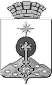 АДМИНИСТРАЦИЯ СЕВЕРОУРАЛЬСКОГО ГОРОДСКОГО ОКРУГА ПОСТАНОВЛЕНИЕАДМИНИСТРАЦИЯ СЕВЕРОУРАЛЬСКОГО ГОРОДСКОГО ОКРУГА ПОСТАНОВЛЕНИЕ31.07.2020                                                                                                         № 655                                                                                                        № 655г. Североуральскг. СевероуральскОбъём реализации муниципальной программы по годам реализации, тыс. руб.Общий объём финансирования 105775,14884 тыс. руб. в том числе:Общий объём финансирования 105775,14884 тыс. руб. в том числе:Общий объём финансирования 105775,14884 тыс. руб. в том числе:Общий объём финансирования 105775,14884 тыс. руб. в том числе:Общий объём финансирования 105775,14884 тыс. руб. в том числе:Общий объём финансирования 105775,14884 тыс. руб. в том числе:Общий объём финансирования 105775,14884 тыс. руб. в том числе:Общий объём финансирования 105775,14884 тыс. руб. в том числе:Общий объём финансирования 105775,14884 тыс. руб. в том числе:Объём реализации муниципальной программы по годам реализации, тыс. руб.Источники финансированияИтого по годам2018201920202021202220232024Объём реализации муниципальной программы по годам реализации, тыс. руб.МБ69810,948843474,6493415103,8995014700,0000014757,7000015020,700003377,000003377,00000Объём реализации муниципальной программы по годам реализации, тыс. руб.ФБ0,000000,000000,000000,000000,000000,000000,000000,00000Объём реализации муниципальной программы по годам реализации, тыс. руб.ОБ5119,400002187,600001961,300001070,199000,000000,000000,000000,00000Объём реализации муниципальной программы по годам реализации, тыс. руб.ВБ30844,800004406,400004406,400004406,400004406,400004406,400004406,400004406,40000Объём реализации муниципальной программы по годам реализации, тыс. руб.ИТОГО:105775,1488410068,6493421471,5995020176,5990019164,1000019427,100007783,400007783,40000